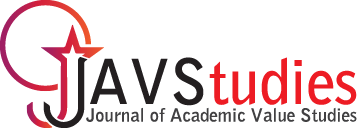 ISSN: 2149-8598Volume 10, Issue 2P. Date: 30 June 2024Total Article : 3Volume 10, Issue 2P. Date: 30 June 2024Total Article : 3Volume 10, Issue 2P. Date: 30 June 2024Total Article : 3C     O     N     T     E     N     T     SC     O     N     T     E     N     T     SC     O     N     T     E     N     T     SC     O     N     T     E     N     T     SC     O     N     T     E     N     T     SRESEARCH ARTICLESRESEARCH ARTICLESRESEARCH ARTICLESRESEARCH ARTICLESRESEARCH ARTICLESMehmet Solak & Tuncay Çakır & Asiye Solak & Bilal Solak Mehmet Solak & Tuncay Çakır & Asiye Solak & Bilal Solak Mehmet Solak & Tuncay Çakır & Asiye Solak & Bilal Solak Mehmet Solak & Tuncay Çakır & Asiye Solak & Bilal Solak 96-104Sınıf Öğretmenlerinin Finansal Okur-Yazarlık Bilgisi Üzerine Bir AraştırmaSınıf Öğretmenlerinin Finansal Okur-Yazarlık Bilgisi Üzerine Bir AraştırmaSınıf Öğretmenlerinin Finansal Okur-Yazarlık Bilgisi Üzerine Bir AraştırmaSınıf Öğretmenlerinin Finansal Okur-Yazarlık Bilgisi Üzerine Bir Araştırma96-104A Research on Classroom Teachers’ Financial Literacy KnowledgeA Research on Classroom Teachers’ Financial Literacy KnowledgeA Research on Classroom Teachers’ Financial Literacy KnowledgeA Research on Classroom Teachers’ Financial Literacy Knowledge96-104Melahat KaradağMelahat KaradağMelahat KaradağMelahat Karadağ105-122İslami Muhasebe Kavramı Üzerine Eleştirel Bir Değerlendirmeİslami Muhasebe Kavramı Üzerine Eleştirel Bir Değerlendirmeİslami Muhasebe Kavramı Üzerine Eleştirel Bir Değerlendirmeİslami Muhasebe Kavramı Üzerine Eleştirel Bir Değerlendirme105-122A Critical Evaluation on the Term of Islamic AccountingA Critical Evaluation on the Term of Islamic AccountingA Critical Evaluation on the Term of Islamic AccountingA Critical Evaluation on the Term of Islamic Accounting105-122Tuğçe Ökten & İbrahim BozacıTuğçe Ökten & İbrahim BozacıTuğçe Ökten & İbrahim BozacıTuğçe Ökten & İbrahim Bozacı123-133E-Sağlık Okuryazarlığının Sağlık Bilinci ve Sağlıksız Gıda TüketimineEtkisinin İncelenmesi: Yüksekokul Öğrencileri Üzerine Bir AraştırmaE-Sağlık Okuryazarlığının Sağlık Bilinci ve Sağlıksız Gıda TüketimineEtkisinin İncelenmesi: Yüksekokul Öğrencileri Üzerine Bir AraştırmaE-Sağlık Okuryazarlığının Sağlık Bilinci ve Sağlıksız Gıda TüketimineEtkisinin İncelenmesi: Yüksekokul Öğrencileri Üzerine Bir AraştırmaE-Sağlık Okuryazarlığının Sağlık Bilinci ve Sağlıksız Gıda TüketimineEtkisinin İncelenmesi: Yüksekokul Öğrencileri Üzerine Bir Araştırma123-133Examining the Effect of E-Health Literacy on Health Awareness and Unhealthy Food Consumption: A Study on College StudentsExamining the Effect of E-Health Literacy on Health Awareness and Unhealthy Food Consumption: A Study on College StudentsExamining the Effect of E-Health Literacy on Health Awareness and Unhealthy Food Consumption: A Study on College StudentsExamining the Effect of E-Health Literacy on Health Awareness and Unhealthy Food Consumption: A Study on College Students123-133